	Année scolaire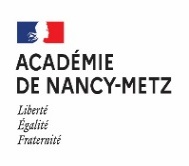 2020-2021Annexe 12-7       A titre exceptionnel et compte-tenu des places disponibles, si votre enfant ne souhaite pas poursuivre en                         voie généraleDemande de changement de voie (technologique ou professionnelle) :Préciser la série (technologique) ou la voie(professionnelle) : ……………………………Autre : Préciser……………………………………………….       Fiche à retourner pour le :       À……………………, le ……/….../ 2021			                  À……………..……, le ……/….../ 2021        Signature du responsable légal 1                                                      Signature du responsable légal 2ÉtablissementNom de l’établissement : ……………….………………………..        Téléphone : ………………………Identification de l’élèveIdentification de l’élèveNom : …………………………………………..Prénom : ………………………………………Date de naissance : ……………………….Classe : ……………………………………..Responsable légal 1 : ……………………………………………………………………Responsable légal 2 : …………………………………………………………………….Responsable légal 1 : ……………………………………………………………………Responsable légal 2 : …………………………………………………………………….Intentions provisoires  de la familleIntentions provisoires  de la familleReporter les 3 enseignements de spécialité suivis actuellement en 1re Indiquer les 2 enseignements de spécialité que vous souhaitez que votre enfant poursuive en terminale, parmi les 3 suivisParmi les 3 enseignements de spécialité ci-dessus, indiquer celui qui ne serait pas poursuivi en terminale, et qui sera évalué en fin de 1re Avis du conseil de classeAvis du conseil de classeAvis du conseil de classe du 2e trimestre sur les deux enseignements de spécialités poursuivis en terminale : FavorableAvis du conseil de classe du 2e trimestre sur les deux enseignements de spécialités poursuivis en terminale : RéservéPréconisation du conseil de classe : ………………………………………………………………………………………………………………………………………………………………………………….……………………….………………………………………………………………………………………………………..………………….………………………………………………………………………………………………….……………………….                                                                                                 Signature président du conseil de classePréconisation du conseil de classe : ………………………………………………………………………………………………………………………………………………………………………………….……………………….………………………………………………………………………………………………………..………………….………………………………………………………………………………………………….……………………….                                                                                                 Signature président du conseil de classeChoix définitifs de la famille Nous avons pris connaissance de l’avis du conseil de classe et avons décidé que notre enfant ne poursuivrait pas l’enseignement de spécialité suivant en classe de terminale et qu’en conséquence cet enseignement sera évalué en fin d’année de 1re : Inscrire en toutes lettres ci-dessous l’enseignement de spécialité non poursuivi : En complément, noter ci-dessous les deux enseignements de spécialité poursuivis en terminale : Fiche à retourner pour le :À……………………, le ……/….../ 2021			À……………..……, le ……/….../ 2021Signature du responsable légal 1	                         Signature du responsable légal 2